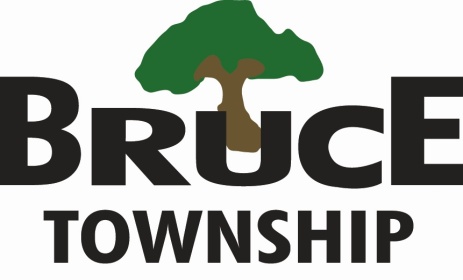 February 3, 2020Dear Homeowners,The Bruce Township Assessing Department is continually working to update and maintain accurate assessment records.  In addition, the State Tax Commission guidelines recommend that assessors inspect 20% of properties in their local unit annually.   Accurate assessments, including correct record cards are a benefit to all property owners.  Between now and the end of 2020, our staff will be visiting the properties high-lighted on the attached map to update the assessment records by verifying exterior measurements of all structures and taking new photographs.   This visit does not require the homeowner to be home in order to complete the update.Field personnel will not ask to enter your home.Field personnel will have proper photo identification.Field personnel will knock on your door to identify themselves and explain the update procedure.If no one is home, a door hanger will be left on the door to inform you that an inspection of the property has been completed in accordance with this notice.No further action is needed by the homeowner.If you have questions, please feel free to contact the Assessing Department at 586-752-4585 ext. 200 or assessing@brucetwp.org.   Thank you for your cooperation.Lisa GriffinAssessor